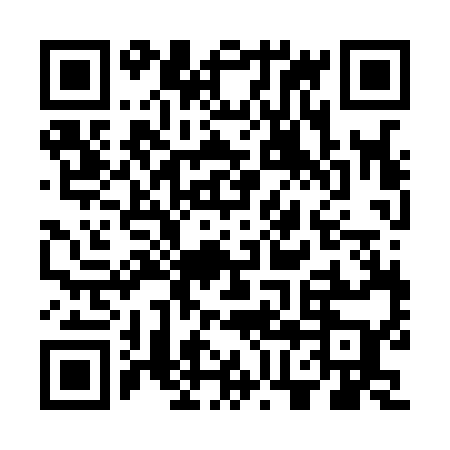 Ramadan times for Grassy Lake, Alberta, CanadaMon 11 Mar 2024 - Wed 10 Apr 2024High Latitude Method: Angle Based RulePrayer Calculation Method: Islamic Society of North AmericaAsar Calculation Method: HanafiPrayer times provided by https://www.salahtimes.comDateDayFajrSuhurSunriseDhuhrAsrIftarMaghribIsha11Mon6:196:197:481:375:337:277:278:5512Tue6:176:177:451:365:347:287:288:5713Wed6:156:157:431:365:367:307:308:5814Thu6:136:137:411:365:377:317:319:0015Fri6:106:107:391:355:387:337:339:0216Sat6:086:087:371:355:397:357:359:0417Sun6:066:067:351:355:417:367:369:0518Mon6:036:037:321:355:427:387:389:0719Tue6:016:017:301:345:437:397:399:0920Wed5:595:597:281:345:447:417:419:1021Thu5:565:567:261:345:467:427:429:1222Fri5:545:547:241:335:477:447:449:1423Sat5:525:527:221:335:487:467:469:1624Sun5:495:497:191:335:497:477:479:1825Mon5:475:477:171:335:517:497:499:1926Tue5:445:447:151:325:527:507:509:2127Wed5:425:427:131:325:537:527:529:2328Thu5:405:407:111:325:547:537:539:2529Fri5:375:377:091:315:557:557:559:2730Sat5:355:357:061:315:567:577:579:2931Sun5:325:327:041:315:587:587:589:301Mon5:305:307:021:305:598:008:009:322Tue5:275:277:001:306:008:018:019:343Wed5:255:256:581:306:018:038:039:364Thu5:225:226:561:306:028:048:049:385Fri5:205:206:541:296:038:068:069:406Sat5:175:176:511:296:048:078:079:427Sun5:155:156:491:296:058:098:099:448Mon5:125:126:471:286:068:118:119:469Tue5:105:106:451:286:088:128:129:4810Wed5:075:076:431:286:098:148:149:50